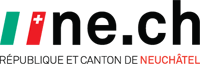 DÉPARTEMENT DE L’économie, DE LA SÉCURITÉ ET DE LA CULTURESERVICE DES RESSOURCES HUMAINES DE L’ÉTATSecrétaire à 50%SENE15Département :Département du développement territorial et de l'environnementService :Service de l'énergie et de l'environnement, section Bruit, Air, Chauffages et IndustriesActivités :Vos activités sont principalement liées à l'application de la législation sur la protection de l'air et l’eau.Vous organisez le contrôle des installations de combustion, du stockage d’hydrocarbure et des stations-services ; Vous saisissez des rapports, vous traitez la correspondance, vous questionnez les professionnel-les de la branche et les privés et leur donnez réponse.Vous épaulez les collaboratrices et collaborateurs de la section pour des tâches administratives et de comptabilité.Vous effectuez des tâches administratives d'ordre général pour le service à la réception principale, notamment l'accueil des visiteurs, la réception des téléphones ainsi que le tri et la distribution du courrier.Profil souhaité :CFC ou maturité commerciale ou titre jugé équivalent ; 1 à 3 ans d'expérience professionnelle dans le domaine administratif.Grande aisance rédactionnelle et parfaite connaissance de l'orthographe. Excellente maîtrise des outils informatiques usuels. Aptitude à travailler de manière indépendante ; esprit d’initiative ; attitude consciencieuse, précise et systématique, résistance au stress ; facilité à communiquer et entregent. Intérêt pour le domaine technique.Lieu de travail :PeseuxEntrée en fonction :1er février 2022 (contrat à durée déterminée de 3 ans)Délai de postulation :23 janvier 2022Renseignements :M. François Gretillat, chef de section Bruit, Air, Chauffages et Industries, tél. 032 889 87 69